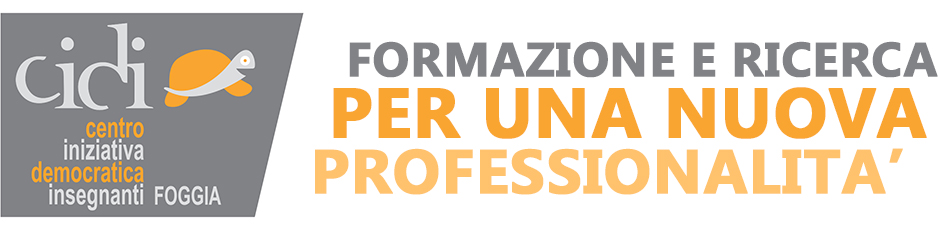 SCHEDA DI ISCRIZIONE                           CORSO DI FORMAZIONE DOCENTI NEO ASSUNTI            “IL TEACHER PORTFOLIO PER LA FORMAZIONE DEI NEO-ASSUNTI”Dati personali:Cognome __________________________________   Nome  _______________________________________Nata/o  a _______________________________________Prov. (___)_ il ____________________________ E-mail _________________________________________________ Cell. _____________________________INFANZIA                           COMUNE      SOSTEGNOPRIMARIA                            COMUNE      SOSTEGNOSECONDARIA I GRADO       CLASSE DI CONCORSO _______              SOSTEGNOSECONDARIA II GRADO     CLASSE DI CONCORSO _______             SOSTEGNOIndirizzo Privato: Via _______________________________________________ Città____________________________________Sede di servizio (eventuale):Denominazione ____________________________________________________________________________Via ______________________________________________________________________________________C.A.P. ___________ Città _______________________________________________________Prov. (____)__LA SCHEDA DEVE ESSERE PRESENTATA DIRETTAMENTE A MANO AL CIDI DI FOGGIA ovvero INVIANDOLA AL SEGUENTE INDIRIZZO DI POSTA MAIL: info@cidifoggia.itIl versamento della quota di iscrizione verrà effettuata successivamente, con modalità che saranno comunicate dal CIDI via mail.Autorizzo il CIDI, Centro di Iniziativa Democratica degli Insegnanti di Foggia al trattamento dei miei dati personali ai sensi della legge 196/2003. Data ____________  					FIRMA _________________________________ 